Allegato n. 2DICHIARAZIONE PERSONALE PER CHI HA DIRITTO ALL’ESCLUSIONE DALLA  GRADUATORIA D’ISTITUTO PER L’INDIVIDUAZIONE DEI PERDENTI POSTOAl Dirigente ScolasticoI.I.S.S. “Alfano da Termoli”Il/la sottoscritto/anato/a	ilresidente aIn via/piazza/n. civico□  docente  classe di concorso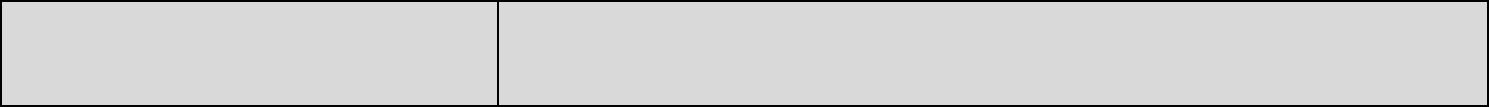 □ Personale ATA con la seguente qualificaD I C H I A R Osotto la mia responsabilità, ai sensi del D.P.R. n. 445 del 28.12.2000, come integrato dall'art. 15 della legge n. 3 del 16.01.2003 e modificato dall'art.15 della legge 12 novembre 2011, n. 183,di aver diritto a non essere inserit__ nella graduatoria d'istituto per l'individuazione dei perdenti posto per l'a.s. 2021/22 in quanto beneficiari__ delle precedenze previste dalla normativa vigente, per il seguente motivo:Qualora il familiare assistito risiedesse presso altro comune, si impegnerà a presentare domanda volontaria di trasferimento per il comune di ________________________.Allega la certificazione Legge 104/92 La documentazione si trova agli atti della scuola Termoli, ____/____/____FIRMA□I) DISABILITA’ E□1) personale scolastico docente non vedente (art. 3 della Legge 28 marzo 1991 n. 120);GRAVI MOTIVI DIGRAVI MOTIVI DI□2) personale emodializzato (art. 61 della Legge 270/82).SALUTE□2) personale emodializzato (art. 61 della Legge 270/82).SALUTE□III) PERSONALE□1) disabili di cui all'art. 21, della legge n. 104/92, richiamato dall'art. 601 del D.L.vo n.CON   DISABILITA’297/94, con un grado di invalidità superiore ai due terzi o con minorazioni iscritte alleE PERSONALE CHEcategorie prima, seconda e terza della tabella "A" annessa alla legge 10 agosto 1950, n.HA BISOGNO DI648PARTICOLARI□2) personale (non necessariamente disabile) che ha bisogno per gravi patologie diCUREparticolari cure a carattere continuativo (ad esempio chemioterapia); detto personale haCONTINUATIVEdiritto alla precedenza per tutte le preferenze espresse nella domanda, a condizione chela   prima   di   tali   preferenze sia relativa all’ambito corrispondente al comune in cui esista un centro di cura specializzato, tale precedenza opera nella fase comunale solo tra distretti diversi dello stesso comune□3) personale appartenente alle categorie previste dal comma 6, dell'art. 33 della leggen. 104/92, richiamato dall'art. 601, del D.L.vo n. 297/94□V) ASSISTENZA□ASSISTENZA   AL   CONIUGE, ED   AL   FIGLIO□ASSISTENZA DA PARTE DEL FIGLIO REFERENTE UNICO AL GENITORECON   DISABILITA’□ASSISTENZA DA PARTE DI CHI ESERCITA LA TUTELA LEGALE□VII)  PERSONALE CHE RICOPRE CARICHE PUBBLICHE NELLE AMMINISTRAZIONI DEGLI ENTIVII)  PERSONALE CHE RICOPRE CARICHE PUBBLICHE NELLE AMMINISTRAZIONI DEGLI ENTIVII)  PERSONALE CHE RICOPRE CARICHE PUBBLICHE NELLE AMMINISTRAZIONI DEGLI ENTILOCALI